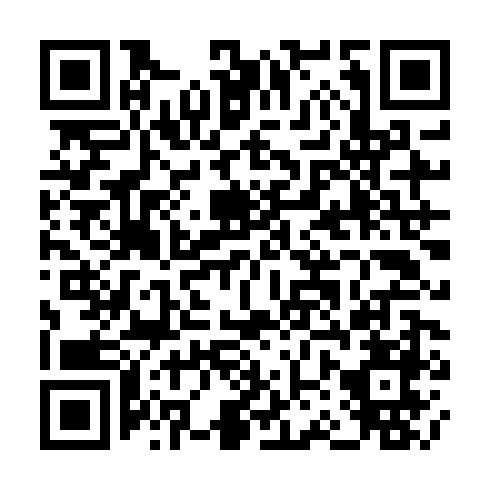 Ramadan times for Holendry Kuzminskie, PolandMon 11 Mar 2024 - Wed 10 Apr 2024High Latitude Method: Angle Based RulePrayer Calculation Method: Muslim World LeagueAsar Calculation Method: HanafiPrayer times provided by https://www.salahtimes.comDateDayFajrSuhurSunriseDhuhrAsrIftarMaghribIsha11Mon4:044:045:5611:443:375:325:327:1812Tue4:024:025:5411:443:385:345:347:1913Wed3:593:595:5211:433:395:365:367:2114Thu3:573:575:5011:433:415:375:377:2315Fri3:553:555:4711:433:425:395:397:2516Sat3:523:525:4511:423:445:415:417:2717Sun3:493:495:4311:423:455:435:437:2918Mon3:473:475:4011:423:465:445:447:3119Tue3:443:445:3811:423:485:465:467:3320Wed3:423:425:3611:413:495:485:487:3521Thu3:393:395:3411:413:505:495:497:3722Fri3:373:375:3111:413:525:515:517:3923Sat3:343:345:2911:403:535:535:537:4124Sun3:313:315:2711:403:545:545:547:4325Mon3:293:295:2411:403:565:565:567:4526Tue3:263:265:2211:393:575:585:587:4727Wed3:233:235:2011:393:586:006:007:4928Thu3:203:205:1711:394:006:016:017:5129Fri3:183:185:1511:394:016:036:037:5330Sat3:153:155:1311:384:026:056:057:5531Sun4:124:126:1112:385:037:067:068:581Mon4:094:096:0812:385:057:087:089:002Tue4:064:066:0612:375:067:107:109:023Wed4:034:036:0412:375:077:117:119:044Thu4:014:016:0112:375:087:137:139:065Fri3:583:585:5912:365:097:157:159:096Sat3:553:555:5712:365:117:167:169:117Sun3:523:525:5512:365:127:187:189:138Mon3:493:495:5312:365:137:207:209:169Tue3:463:465:5012:355:147:217:219:1810Wed3:433:435:4812:355:157:237:239:20